可口可乐「回家吃饭计划」广 告 主：可口可乐所属行业：食品饮料执行时间：2022.06.29-07.12参选类别：创意传播类营销背景健康低糖的概念大行其道、饮品行业竞争激烈……如何才能唤醒年轻人对可口可乐的热爱？营销目标利用音频媒体的差异化优势，触动并引发年轻消费者在家开饭的期待和意愿，打造在家吃饭配可口可乐的美好场景。让「开饭聚快乐，就要可口可乐」的品牌理念深入人心。策略与创意策略洞察-情感洞察不管什么时代，「回家吃饭」总能触动我们的心弦。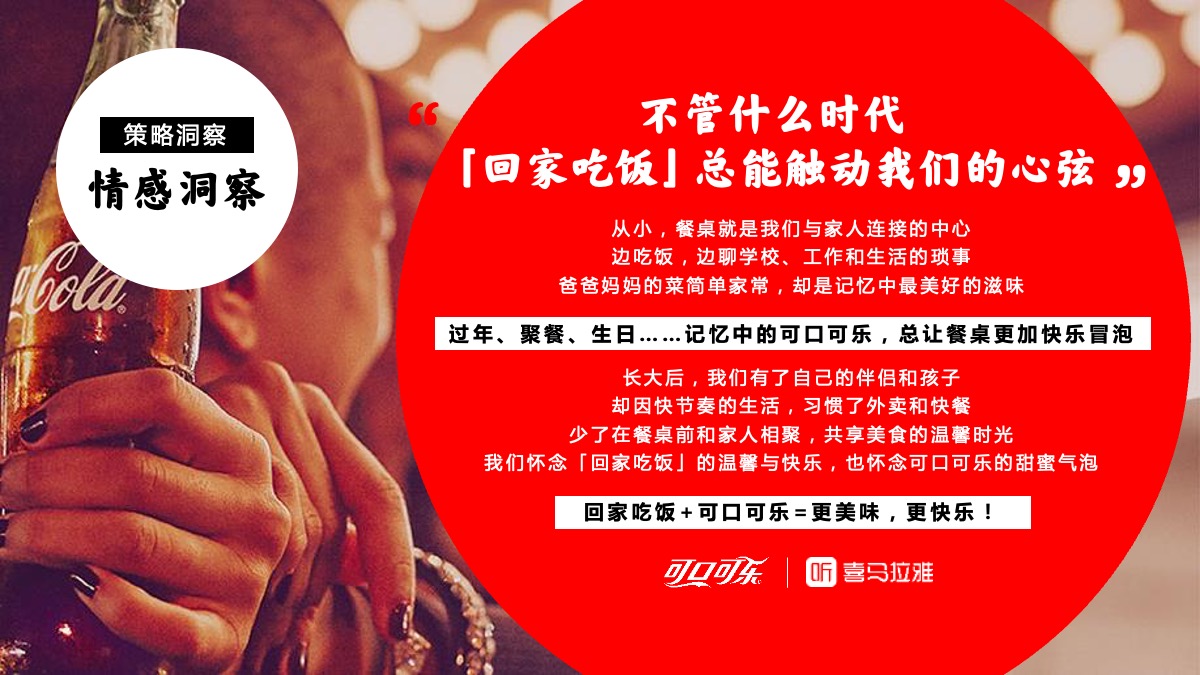 策略洞察-创意洞察用声音讲述一个个「回家吃饭」的美好故事，用可口可乐的声音点亮这些美好故事，鼓励年轻人们回家吃饭，也将可口可乐与回家吃饭强关联。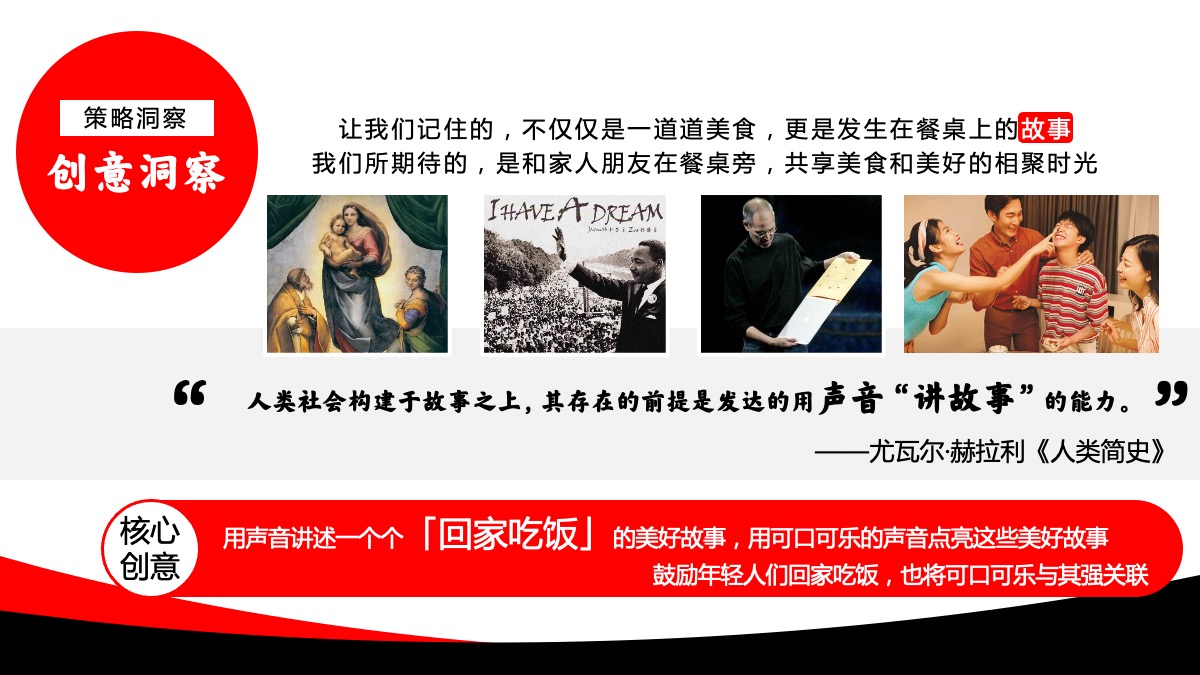 策略洞察-媒介洞察喜马拉雅车载音频市场用户覆盖率行业第一，伴随下班场景，助力可口可乐拦截「回家吃饭」前的决策场景。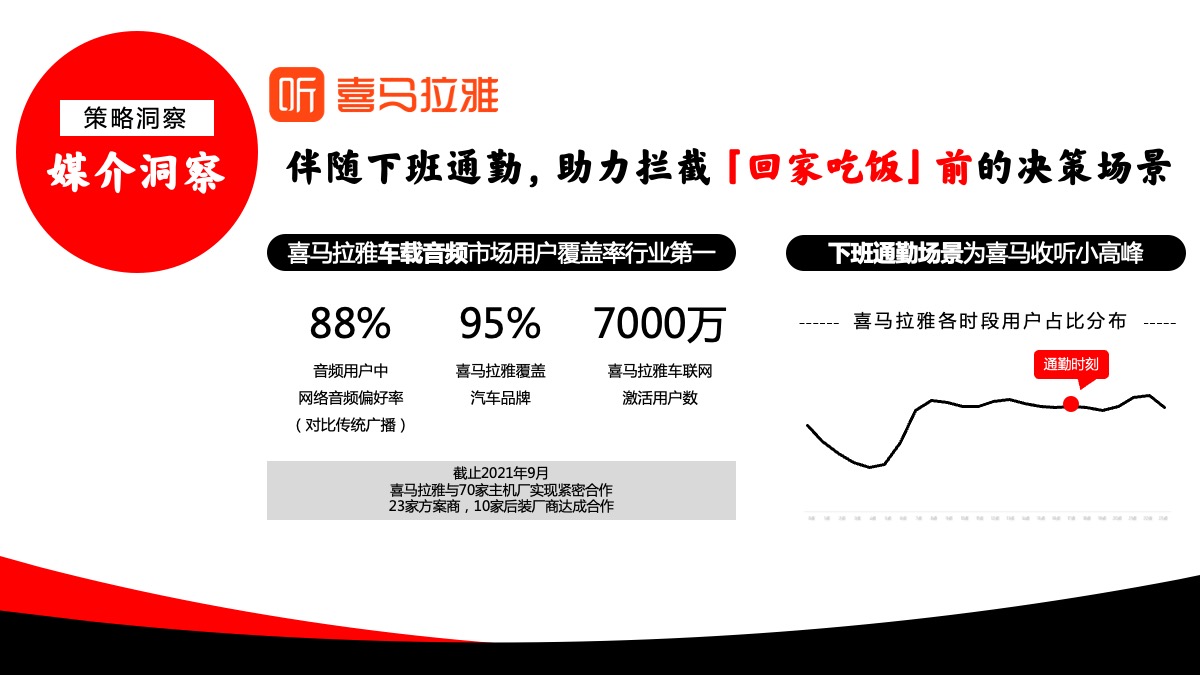 创意策略可口可乐×喜马拉雅，联合发起「一起开饭吧！回家吃饭计划」；用声音讲述一个个“回家吃饭”的美好故事，提升消费者们对回家吃饭的美好期待。播客内容定制：八个「回家吃饭」的故事，唤醒美味期待；用户互动：用户一起“讲故事”，发酵开饭快乐；「回家吃饭」礼盒：可口可乐配精神食粮，点亮餐桌美味；喜马站内宣推资源：陪伴下班通勤，覆盖“回家吃饭”的关键决策场景站外联合宣发：影响力传播扩散执行过程/媒体表现播客讲故事黄磊老师《小厨FM》领衔八大播客，讲述八个「回家吃饭」的故事，唤醒美味期待；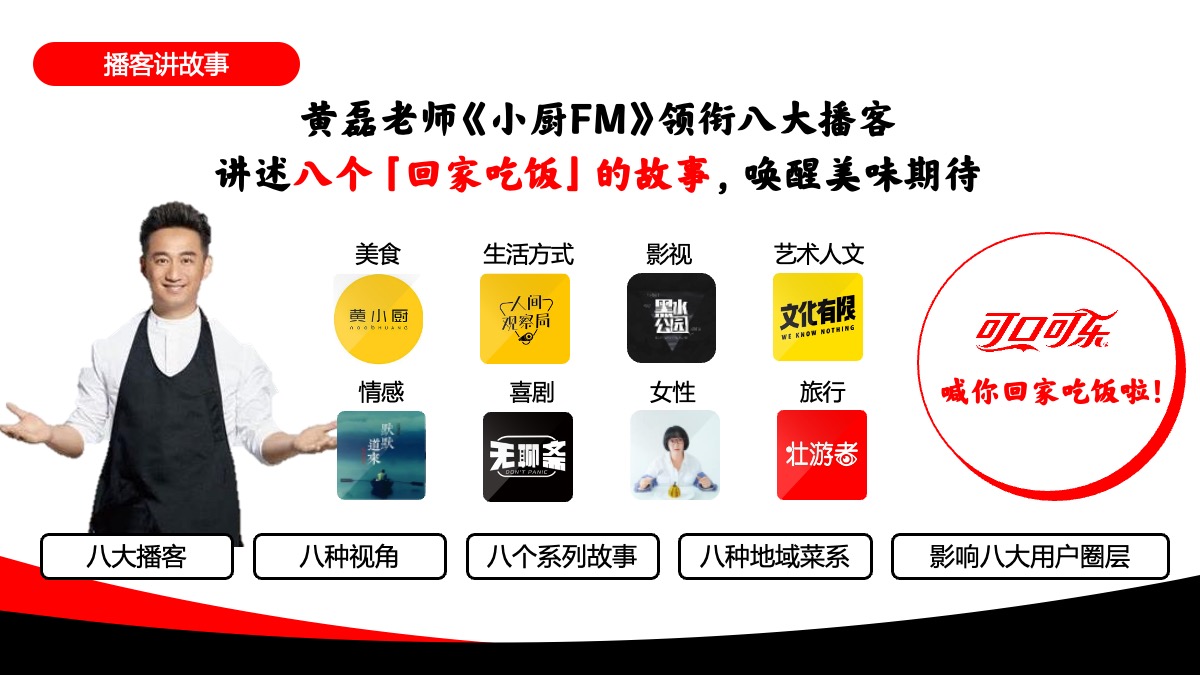 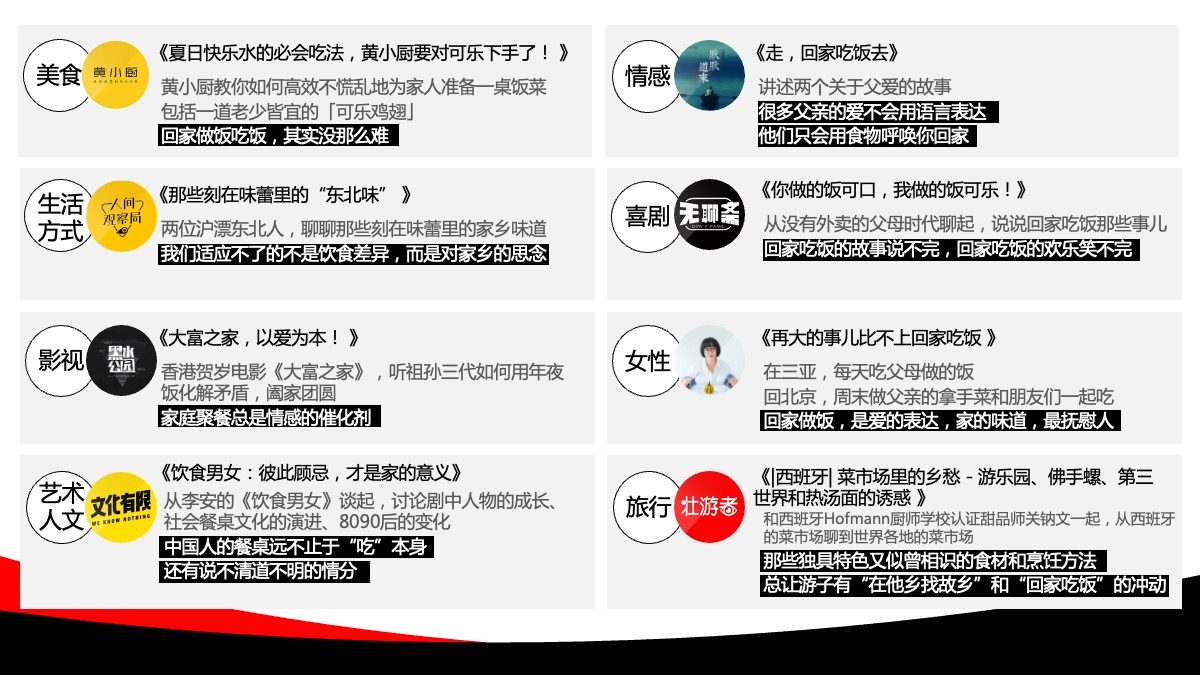 可口可乐成为“最佳配角”，起承转合点亮餐桌美味；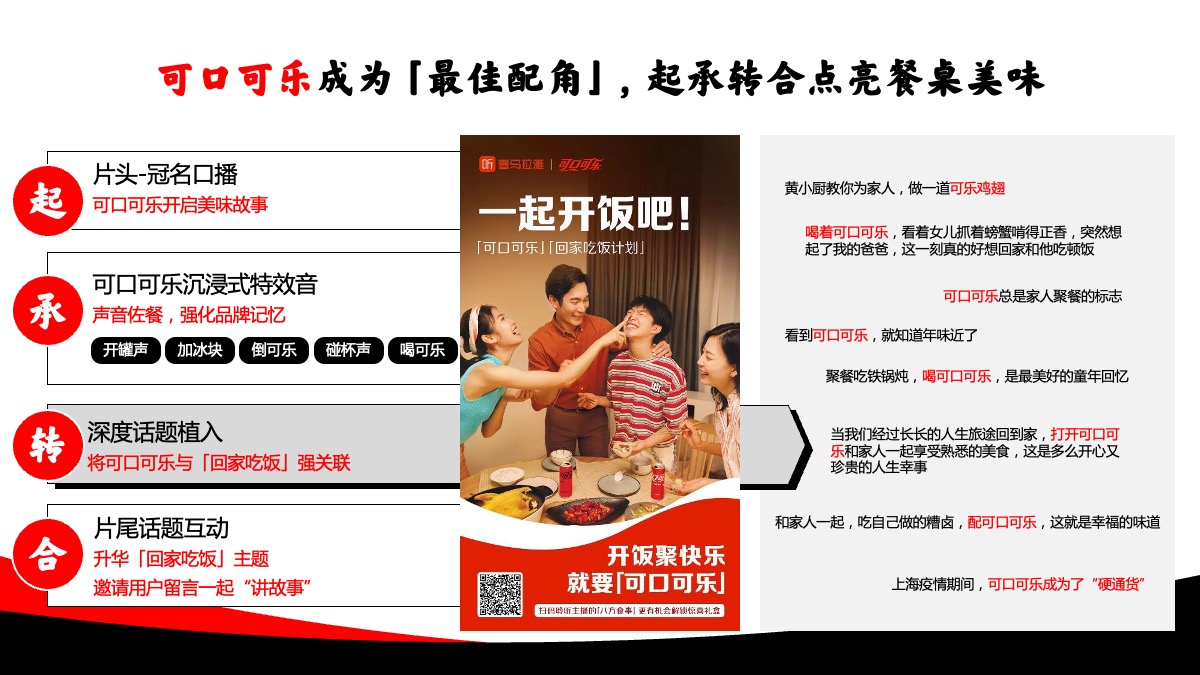 用户互动-一起讲故事节目话题互动，邀请用户一起「回家吃饭」故事，发酵开饭快乐；用户评论数2272条，其中12.9%提到了可口可乐；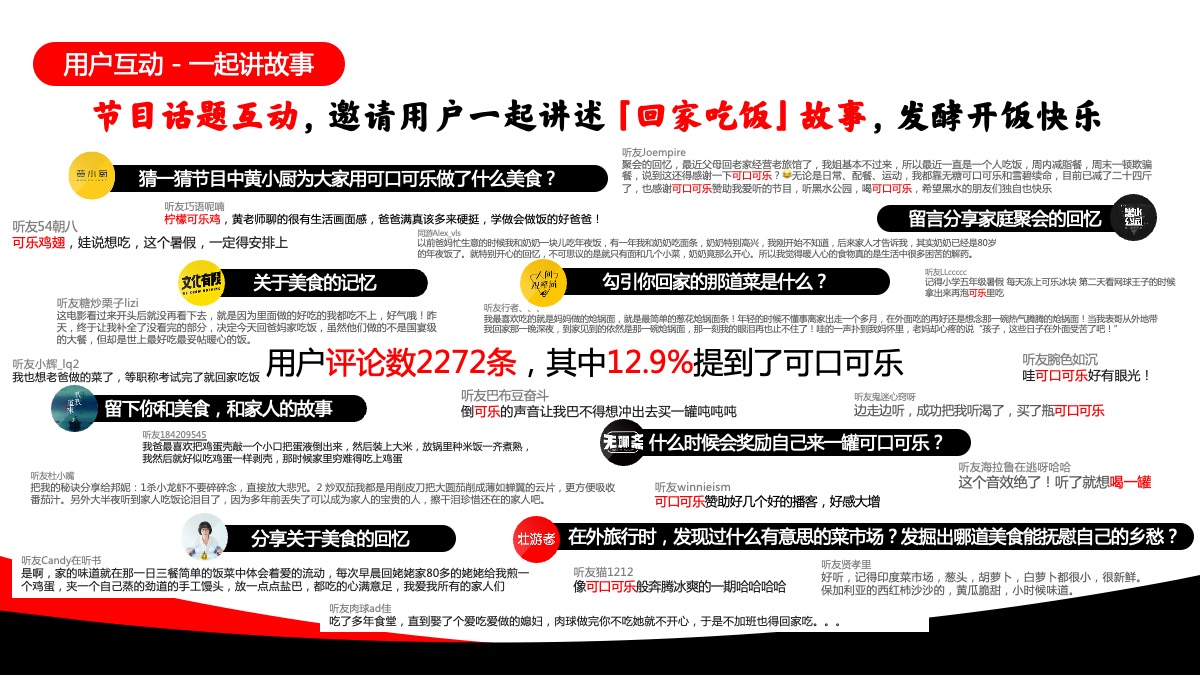 分享活动聚合页获得抽奖机会，助力传播扩散；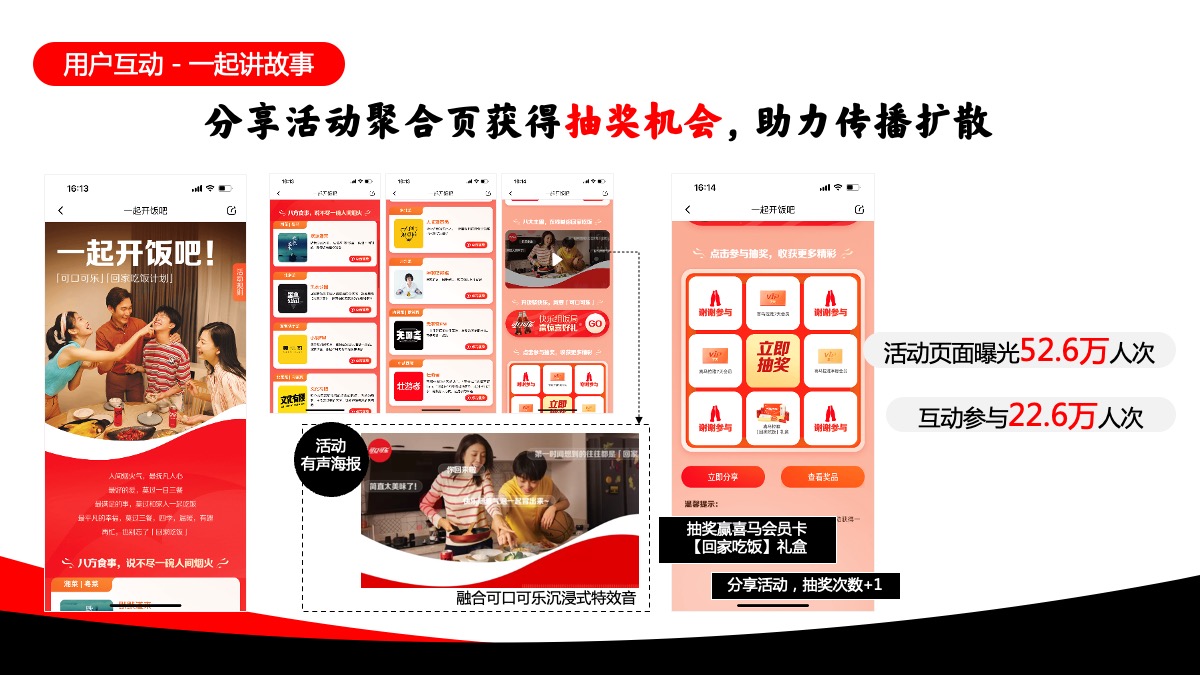 「回家吃饭」礼盒可口可乐配精神食粮，全家共享，点亮餐桌美味；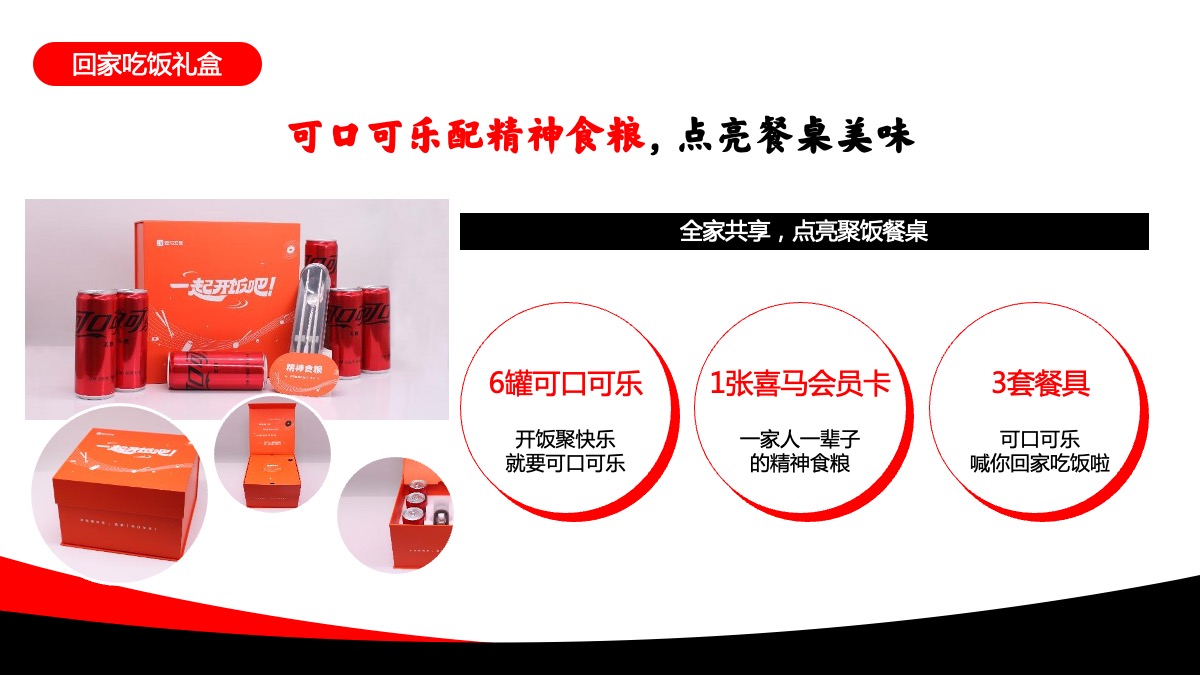 喜马拉雅站内宣推资源可口可乐在音频端陪伴下班场景，覆盖「回家吃饭」前的关键决策场景；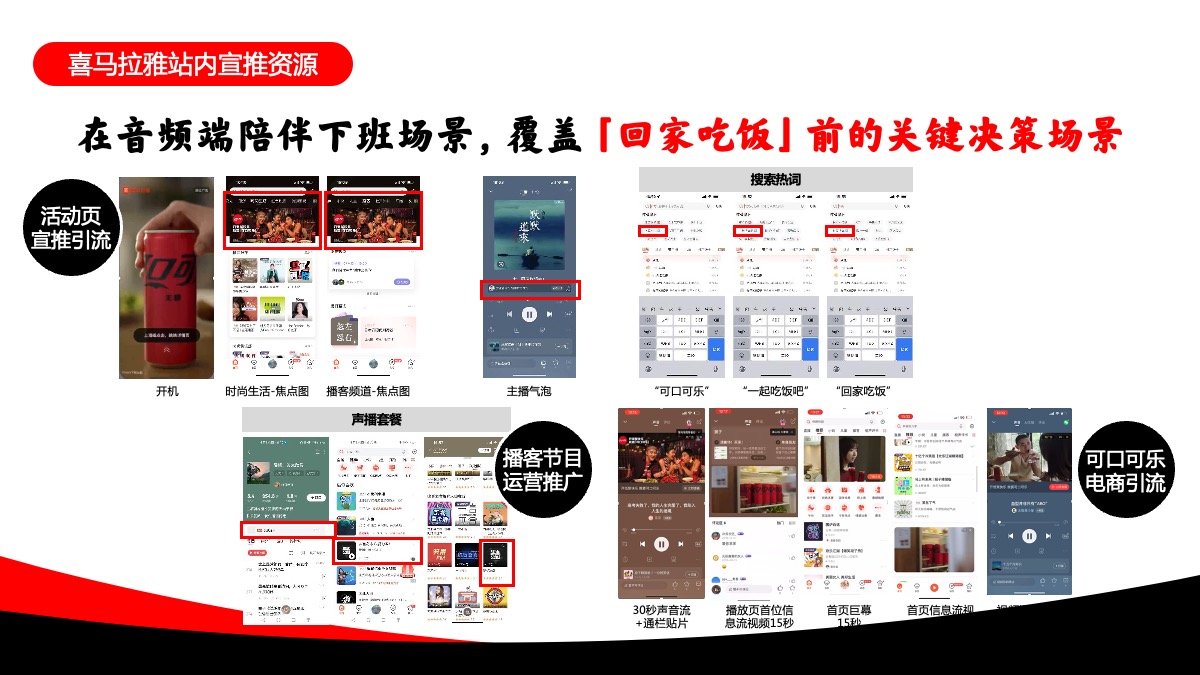 有声动态海报，声入人心，强化可口可乐美味印记；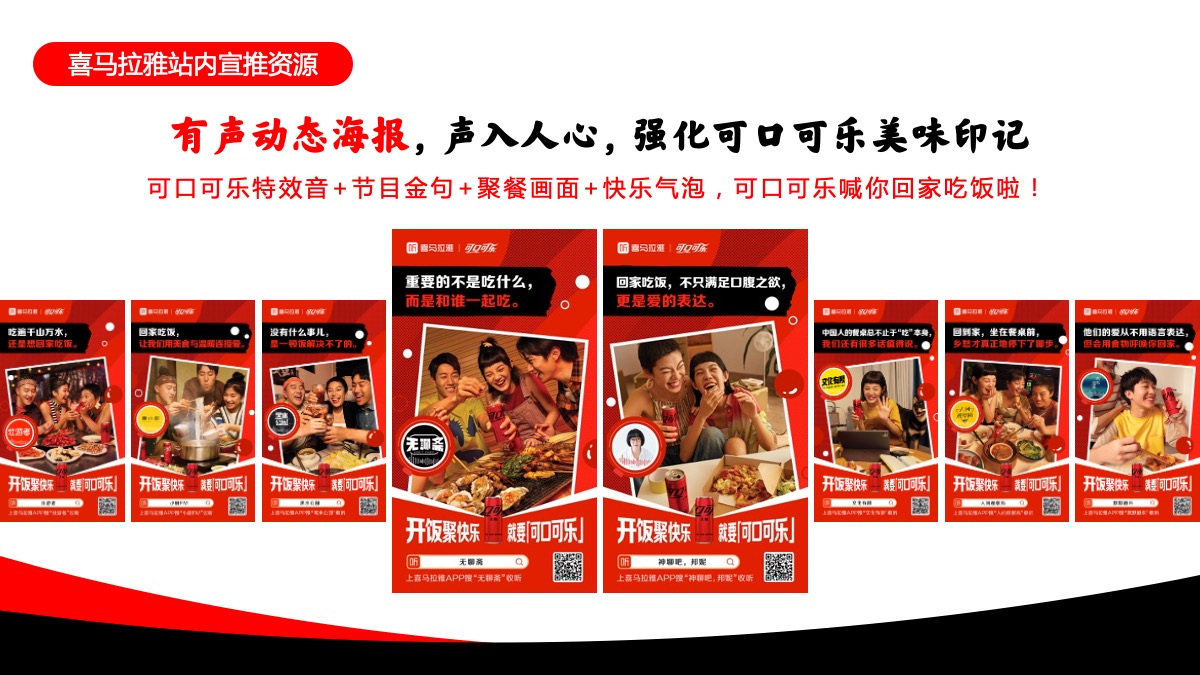 站外联合宣发喜马拉雅官方社媒+八大播客社媒矩阵，可口可乐借势露出，累计触达2283万+粉丝群体；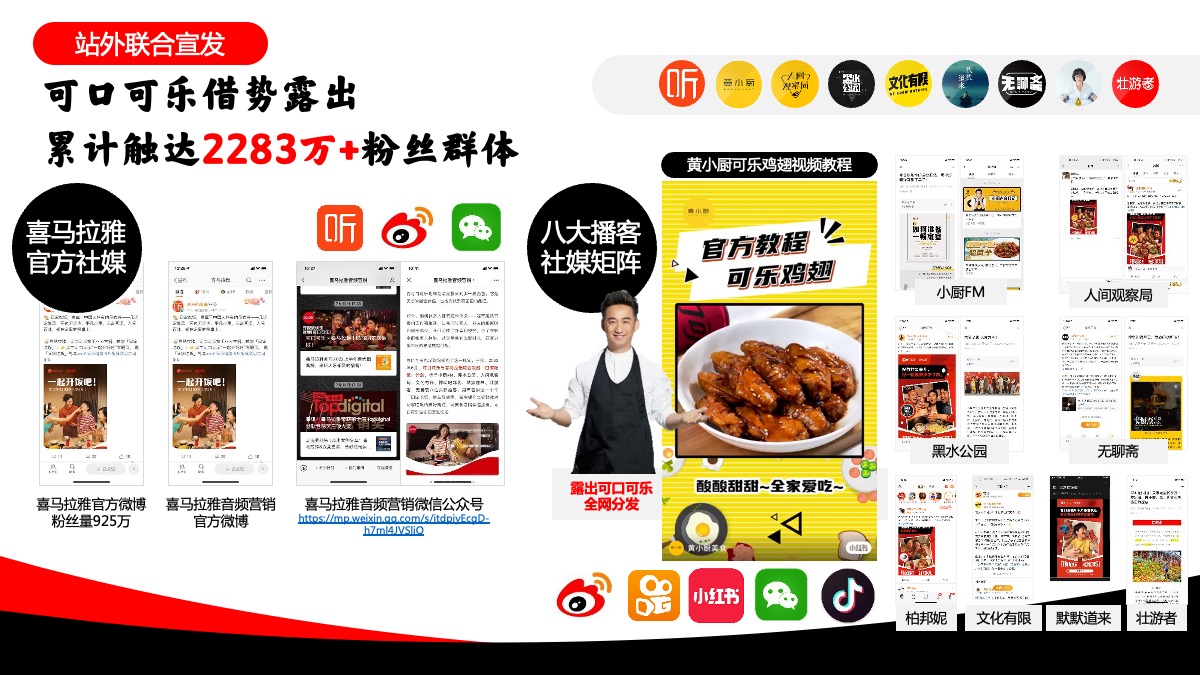 营销效果与市场反馈品牌赋能用声音讲述一个个「回家吃饭」的美好故事，强化「开饭聚快乐，就要可口可乐」的品牌印象「可口可乐回家吃饭计划」活动页面总曝光52.6万人次，互动参与22.6万人次8期关于「回家吃饭」主题播客节目全网总播放量580万+关于「回家吃饭」话题，累计用户评论2272条，其中12.9%提到了可口可乐喜马拉雅平台可口可乐广告总曝光1.33亿站外宣推资源累计触达2283万+粉丝群体共计带动「回家吃饭」话题下可口可乐品牌曝光近2亿活动参与用户以年轻用户为主，高度覆盖可口可乐目标TA（19-33岁人群占比67.35%，一二线城市占比57.28%）价值观输出唤醒年轻消费者对「回家吃饭」的美好期待；让我们在可口可乐的气泡声中一起「回家吃饭」；让我们在美食和家人的慰藉下，重拾生活的甜蜜与热切。